Date of publication: 01-06-2022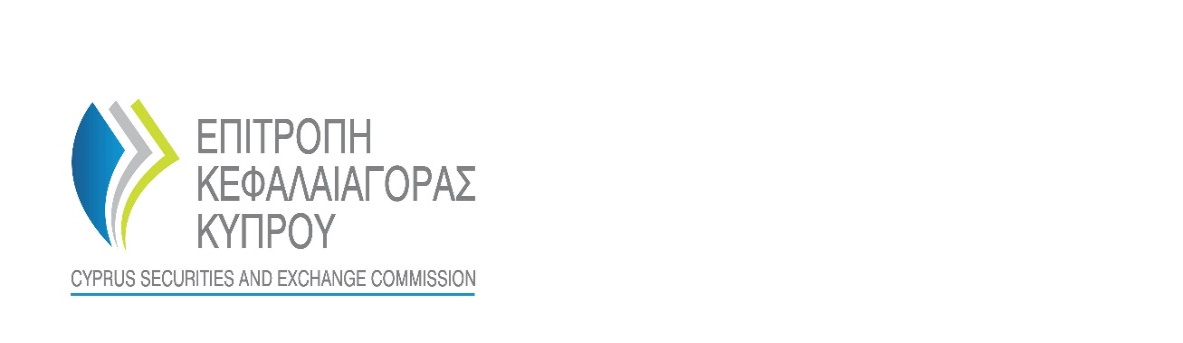 QUESTIONNAIRE REGARDING PRUDENTIAL SUPERVISION FOR THE APPLICATION OF GRANTING A CIF AUTHORISATIONUseful information for the completion of this questionnaireThe new prudential framework for Investment Firms (‘IFR/IFD’) which came into force on 26h June 2021 applies to ALL investment firms authorised and supervised under the European Directive 2014/65/EU (MIFID II) and comprises of: REGULATION (EU) 2019/2033 OF THE EUROPEAN PARLIAMENT AND OF THE COUNCIL of 27 November 2019 on the prudential requirements of investment firms and amending Regulations (EU) No 1093/2010, (EU) No 575/2013, (EU) No 600/2014 and (EU) No 806/2014 (the “IFR”), and The Law 165(I)/2021 on the prudential supervision of investment firms (the ‘’Law’’) which transposes the DIRECTIVE (EU) 2019/2034 OF THE EUROPEAN PARLIAMENT AND OF THE COUNCIL of 27 November 2019 on the prudential supervision of investment firms and amending Directives 2002/87/EC, 2009/65/EC, 2011/61/EU, 2013/36/EU, 2014/59/EU and 2014/65/EU (the “IFD”). The Law was published on the 5th of November 2021 in the Official Gazette of the Republic of Cyprus.Thus, all applicants that apply to be authorized as a CIF (‘the Applicant’) should complete this additional questionnaire as part of their application, in order for CySEC to be able to assess the applicant’s ability to meet the prudential requirements set out in the abovementioned legislation.More information in regards to the implementation of IFR/IFD by CySEC and also the submission of prudential forms under IFR/IFD can be found here:Practical guide for the implementation of IFR/IFD Practical guide for the submission of the prudential forms under IFR/IFDWhat Class does the Applicant expect to be categorised upon its authorisation as a Cyprus Investment Firm (‘CIF’)?    Class 1 minus             Class 2       Class 3  For more information in regards to the CIFs’ categorisation please refer to Section D of the Practical Guide for the Implementation of IFR/IFD.Following question 1.1 above, select which of the below criteria are expected to apply to the Applicant during the first 12 months of operation following its date of authorisation as a CIF:       Assets under Management (‘AUM’), measured in accordance with article 17 of IFR, are greater than €1,2 billion        	Clients’ Orders Handled (‘COH’), measured in accordance with article 20 of IFR, are greater than €100million per day for cash trades; or greater than €1 billion per date for derivatives    The applicant will be permitted to hold clients’ securities and thus Assets Safeguarded and Administered (‘ASA’), measured in accordance with article 19 of IFR are greater than zero      The applicant will be permitted to hold clients’ money and thus Clients’ Money Held (‘CMH’), measured in accordance with article 18 of IFR, is greater than zero      The applicant will be permitted to deal on own account and thus Daily Trading Flow, measured in accordance with articles 22 and 23 of IFR, is greater than zero    Net position risk (‘NPR’) or Clearing Margin Guarantee (‘CMG’) measured in   accordance with articles 22 and 24 will be greater than zero       Trading Counterparty Default (‘TCD’) measured in accordance with article 26 of IFR, will be greater than zero               The on and off-balance sheet total of the applicant, measured in accordance with article 12 of IFR, will be greater than €100 million     The total annual gross revenue of the applicant will be greater than €30 million, measured in accordance with article 12 of IFR.State the expected initial capital that the Applicant will be required to hold based on the investment services/activities that the Applicant applies to provide/perform (per section 9 of Law 165(I)/2021).  € 750.000  € 175.000  € 75.000State whether the Applicant is also seeking permission to act as a depositary of an AIF.  YES NONote that as per paragraph 9(2) of the Directive 131-2014-05 a CIF that also acts as a depositary of an AIF should have own funds of at least €750,000. If the Applicant is applying to carry out any of the activities listed in points (3) and (6) of Section I of Annex 1 to the Investment Services and Activities and Regulated Markets Law, then state whether it expects to meet the thresholds of section 5(1) of Law 165(I)/2021, calculated as an average of its first 12 months in business following the date of its authorisation.   YES NO Not applicableIf the Applicant is applying to carry out any of the activities listed in points (3) and (6) of Section I of Annex 1 to the Investment Services and Activities and Regulated Markets Law, then state whether it expects to meet any of the conditions of Article 1(2) of IFR, based on the average of its monthly data for the first 12 months in business following the date of its authorisation.  YES NO Not applicableState below the composition of the Applicant’s actual own funds as at the end of the previous month.               	Common Equity Tier 1 (‘CET1’) Capital           Additional Tier 1 (‘AT1’) Capital                        Tier 2 capital 	Total own funds 	State the date for which the above amounts represent:    The Applicant should submit along with this questionnaire, the prudential Form 165-01 (if it expects to be Class 2 upon its authorisation) or Form 165-02 (if it expects to be Class 3 upon its authorisation), using as reference date the last day of the previous month (same as point 2.7 above). For the purposes of completing the above Form, the Applicant should take into account the methodology that it should adopt once it gets the authorization it applies for. Also:The own funds calculation of the Applicant, shall be based on the actual figures of the own funds held by the Applicant, as at the reference date mentioned above (ie share capital, share premium etc). The Permanent Minimum Capital should correspond to the level of initial capital that the Applicant with be required to hold upon its authorization.The K-Factors requirement (where applicable for Class 2 firms) should be calculated using the projected figures of the Applicant for the first 12 months in business following the date of its authorization. We note that these figures should correspond to the business plan submitted to CySEC with Annex E of Form 87-00-01. The Fixed Overheads requirement should be calculated using the projected figures of the Applicant for the first 12 months in business following the date of its authorization. We note that these figures should correspond to the business plan submitted to CySEC with Form 87-00-01. We note that these figures should correspond to the business plan submitted to CySEC with Annex E of Form 87-00-01. The Applicant should submit the following supporting documentation for the prudential form submitted (of point 2.9 above) (tick for each documentation provided, where applicable):   Profit or loss statement, Balance sheet statement, Trial Balance statement for the reference date (i.e. for the last day of the previous month).   Updated share capital certificate from the Registrar of Companies in Cyprus   Updated shareholders’ certificate from the Registrar of Companies in Cyprus  Forms HE12/HE14 submitted to the Registrar of Companies in Cyprus in regards to the Applicant’s issuance of share capital and share premium.  Copy of official bank statement clearly showing the funds received from the Applicant’s shareholders in regards to the issuance of share capital/share premium, the date received, the amount of funds received and the related description of transfer.   Board of Directors’ resolutions in regards to the increase of share capital/premium.  Duly signed Shareholder’s declaration, stating that the funds transferred to the Applicant shall be treated as a non-refundable contribution, part of the Applicant’s reserves, and shall not be used to increase the Applicant’s share capital (where applicable).  Subordinated loan agreement (Tier 2 instruments) ……………………………………………………………………………………………………………………………..(other supporting documentation regarding availability of Own funds) …………………………………………………………………………………………………………………………….. ……………………………………………………………………………………………………………………………..Does the Applicant expect to fall under prudential consolidation by CySEC, per article 7 of IFR, upon its authorisation?   YES  NO If the answer to point 3.1. above is YES, then complete the table below in regards to the entities that will fall under prudential consolidation by CySEC, including the Applicant:If the answer to point 3.1. above is YES then the Applicant should submit along with this questionnaire, the consolidated prudential Form 165-01 (if it expects to be Class 2 upon its authorisation) or Form 165-02 (if it expects to be Class 3 upon its authorisation), using as reference date the last day of the previous month. For the purposes of completing the above Form, the Applicant should take into account the methodology that it should adopt once it gets the authorization it applies for. Also:The consolidated own funds calculation of the investment firm group, shall be based on the actual figures of the own funds held by the group, as at the reference date (ie share capital, share premium etc). For the calculation of the consolidated Permanent Minimum Capital the Applicant should refer to Note 1 of tab IF2 of Form 165-01/Form 165-02.The K-Factors requirement (applicable for Class 2 firms) should be calculated using the consolidated projected figures of the Applicant for the first 12 months in business following the date of its authorization. The Fixed Overheads requirement should be calculated using the consolidated projected figures of the Applicant for the first 12 months in business following the date of its authorization.Name of entity within the Applicant’s group which will be included in the prudential consolidation by CySECSelect the one that applies to the entity reportedMain activityCountry of incorporation and head office location, if differentTotal assets at solo basis€ direct parent entity of the Applicant indirect parent entity of the Applicant  Subsidiary of the Applicant Sister company of the ApplicantInvestment firmFinancial institutionAncillary services undertaking Tied agent